Jídelní lístek 15. 4. - 19. 4. 2024                                               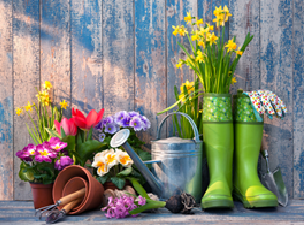     Pondělí: pitný režim:	mátový čajpřesnídávka:	chléb slunečnicový, pažitková pomazánka, ovoce, zelenina, granko /1,7/oběd:         	polévka zeleninová s pohankou /1,9/halušky s masem a zelím, minerálka /1/svačina:      		chléb toustový, tuňáková pomazánka, zelenina, čaj /1,4,7/Úterý: pitný režim:	čaj mandarinkapřesnídávka:	cereálie s mlékem, ovocná miska, čaj /1,7/oběd:         	polévka mrkvová s nudlemi /1/holandský řízek, bramborová kaše, okurkový salát, voda se sirupem /1,3,7/svačina:      		chléb žitný, pomazánka celerová, zelenina, čaj /1,3,7,9,10/Středa: pitný režim:	čaj pomerančpřesnídávka:	veka, máslo, tvrdý sýr, zelenina, ovoce, čaj s mlékem /1,7/oběd:         	polévka brokolicový krém /1,3,7/hovězí stroganov, kuskus, kompot, voda /1/ svačina:        	sójový rohlík, tvarohová pomazánka s jarní cibulkou, čaj, zelenina /1,7/Čtvrtek: pitný režim:	čaj horký šálekpřesnídávka:	vločková kaše s krupicí a kakaem, ovoce, čaj /1,7/oběd:         	polévka gulášová /1/kuřecí nudličky na zelenině, jasmínová rýže, čaj /1/svačina:      		chléb lámankový, lučina, zelenina, čaj /1,7/ Pátek:        pitný režim:	čaj višeň s banánempřesnídávka:	rohlík, bylinkové máslo, zelenina, melta /1,7/oběd:         	polévka čočková /1/těstoviny s mákem, ovoce, džus /1,7/svačina:      	chléb podmáslový, pomazánka z červené řepy, zelenina, čaj /1,7/Změna jídelního lístku a alergenů vyhrazena. Jídelníček pro diety je totožný s normálním jídelníčkem. Surovinyobsahující vyloučené alergeny pro diety jsou nahrazovány povolenými surovinami.Hornáčková Kamila